Анонс гостевой лекции25 октября 2018 годаВНИМАНИЕ! Лекция на английском языкеСодержание лекцииОценка объектов культурного наследия и старинных зданий очень часто влечет за собой большое количество сложностей. Часто она касается устаревших, малоэффективных и запущенных зданий, которые при этом представляют культурно-историческую ценность.Существует ли опыт, на который мы могли бы положится?Может ли подобный объект генерировать денежный поток? Может ли объект генерировать денежный поток только при смене назначения?Какую роль в этих случаях играет концепция наилучшего использования?Является ли затратный метод оценки эффективным начальным способом оценки объектов культурного наследия?Обеспечивают ли международные стандарты оценки достаточную базу для подготовки надежных и достоверных отчетов?Чему мы можем научиться на примере проектов, реализованных в Нидерландах? 
После лекции у вас будет возможность обсудить с коллегами некоторые вопросы и кейсы в российском контексте. Модератор дискуссии – Колотвинова Анастасия, MRICS, генеральный директор VERTEX Group (дискуссия на русском языке). Информация о спикереТом Берхаут является профессором и специалистом по недвижимости, научным руководителем программы МВА по налоговому праву Университета Нейнроде. Область профессиональных и научных интересов: налоговое право, финансовая отчетность, оценка недвижимости, финансирование недвижимости, управление недвижимостью. Является автором множества книг, статей и исследовательских отчетов по: национальному и международному налогообложению; оценке недвижимости; финансированию недвижимости; финансовой отчетности; европейским и азиатским рынкам недвижимости; инвестиционному анализу; инвестиционному менеджменту.Регистрация по ссылке  https://goo.gl/forms/A7VamGfNevJq1r8R2Окончание регистрации: 23 октября 2018 года в 17.00Место и время проведения: РАНХиГС, пр-т Вернадского 82, корпус 5, ауд. 327.   Начало в 19.00. Проход на территорию будет по спискам, составленным на основе регистрации. При себе обязательно иметь паспортТема: «Важность оценки. Оценка объектов культурного наследия и старинных зданий»Дата: 25/10/2018 (четверг)Время: 19.00 – 21.00Аудитория: 327, корпус 5Спикер: Том Берхаут (Tom Berkhout)Университет Нейнроде (Nyenrode Business Universiteit, Нидерланды)Должность: MRICS, PhD, профессор, директор центра по изучению недвижимости, научный руководитель программы МВА по налоговому праву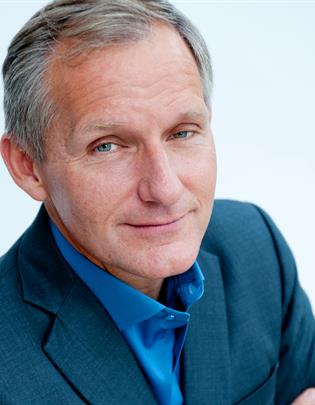 